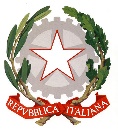 Istituto Comprensivo Statale “Sandro Onofri”Via Cutigliano, 82 – 00146 RomaTel.: 06 55264932 -  Fax: 06 55290476www.icsonofri.edu.itRELAZIONE DEGLI INSEGNANTI SUI LIBRI DI TESTO PROPOSTI PER LA SCUOLA PRIMARIAADOZIONE LIBRI DI TESTO PER L’ANNO SCOLASTICO ……Plesso/i  ………  Futura classe: ……….Tipologia testo:   …………………………………………………………………………………..BREVE RELAZIONE:___________________________________________________________________________________________________________________________________________________________________________________________________________________________________________________________________________________________________________________________________________________________________________________________________________________________________________________________________________________________________________________________________________________________________________________________________________________________________________________________________________________________________________________________________________________________________________________________________________________________________________________________________________________________________________________________________________________________________________________________________________________________________________________________________________________________________________________________________________________________________________________________________________________________________________________________________________________________Gli insegnanti proponenti:........................................       ...........................................     ....................................................................................       ...........................................     ....................................................................................       ...........................................     ............................................Roma, li